ЧЕРКАСЬКА ОБЛАСНА РАДАГОЛОВАР О З П О Р Я Д Ж Е Н Н Я15.05.2020                                                                                       № 195-рПро відпусткуЧОРНОКОНЬ О.І.Відповідно до статті 55 Закону України «Про місцеве самоврядування
в Україні», статей 10, 12, 24 Закону України «Про відпустки», враховуючи рішення обласної ради від 16.12.2016 № 10-18/VIІ "Про управління суб’єктами та об’єктами спільної власності територіальних громад сіл, селищ, міст Черкаської області" (із змінами), контракт з керівником комунального підприємства, що є в обласній комунальній власності від 27 липня 2009 року, укладений з Чорноконь О.І., із змінами, внесеними додатковими угодами                від 28 липня 2014 року, від  03 січня 2017 року, від 02 січня 2018 року, від 02 січня 2019 року, від 27 липня 2019 року, від 10 січня 2020 року:1. НАДАТИ ЧОРНОКОНЬ Олені Іванівні, директору комунального підприємства «Монастирищенська центральна районна аптека № 17» Черкаської обласної ради щорічну основну відпустку за робочий рік                                       із  28 червня 2019 року до 27 червня 2020 року тривалістю 14 календарних днів, із 18 травня 2020  року  по 31 травня 2020 року включно.2. ПОКЛАСТИ на ОПОЛОНЕЦЬ Оксану Григорівну, головного бухгалтера комунального підприємства «Монастирищенська центральна районна аптека № 17» Черкаської обласної ради, виконання обов’язків директора на час перебування у відпустці ЧОРНОКОНЬ О.І. із 18 травня 2020 року по 31 травня 2020 року включно.3. ВИПЛАТИТИ ЧОРНОКОНЬ Олені Іванівні матеріальну допомогу на оздоровлення у розмірі посадового окладу. 4. Контроль за виконанням розпорядження покласти на першого заступника голови обласної ради ТАРАСЕНКА В.П. та юридичний відділ виконавчого апарату обласної ради.Підстава: заяви ЧОРНОКОНЬ О.І. від 29.04.2020, ОПОЛОНЕЦЬ О.Г.                           від 29.04.2020.Голова								А. ПІДГОРНИЙ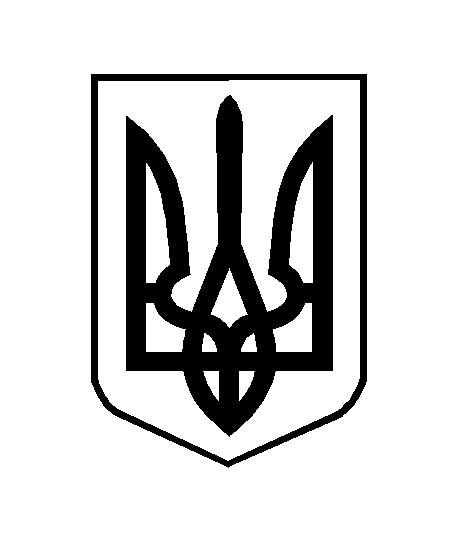 